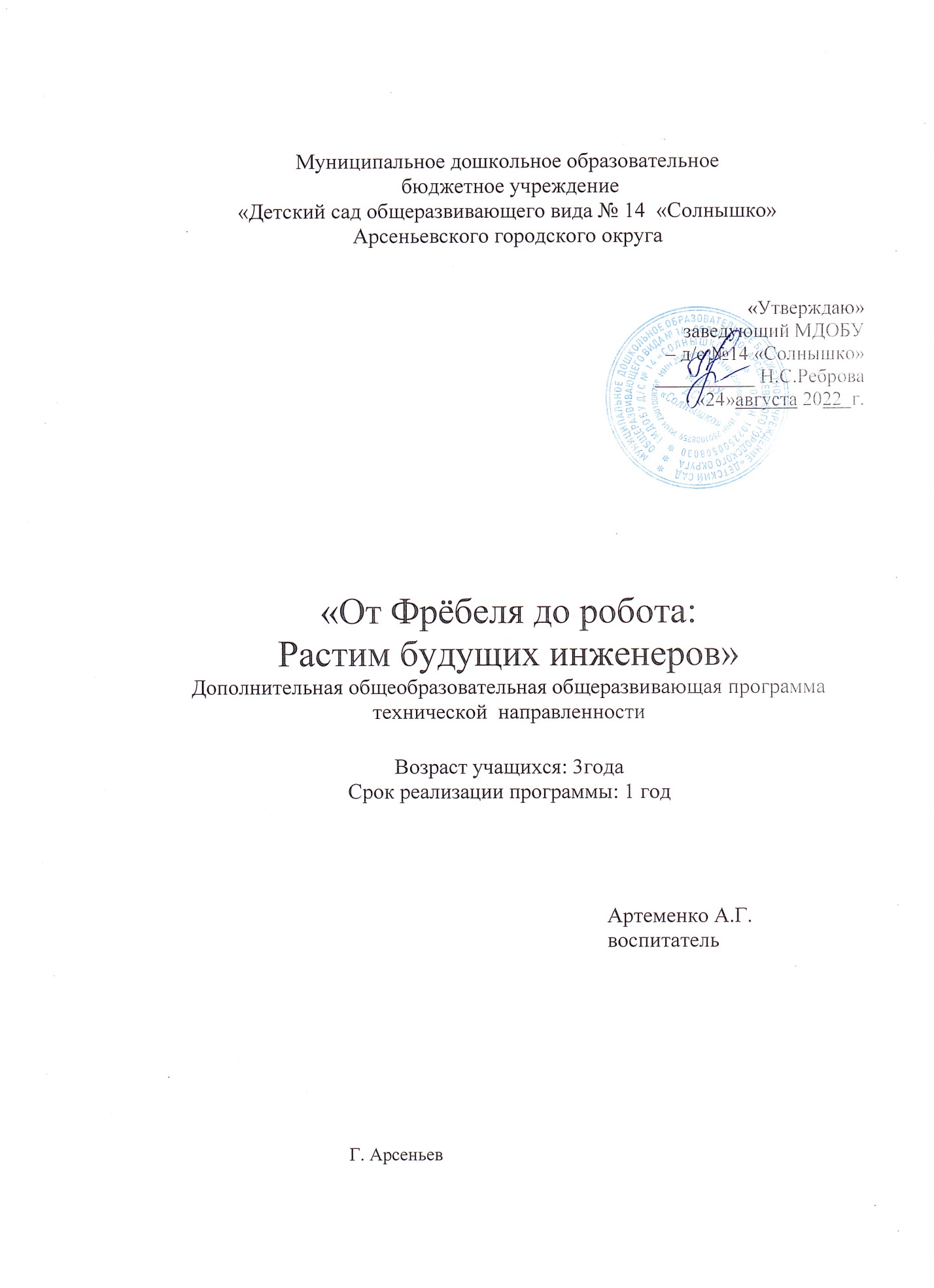 Раздел № 1. ОСНОВНЫЕ ХАРАКТЕРИСТИКИ ПРОГРАММЫПояснительная запискаАктуальность  Программы:Данная Программа направлена на всестороннее, гармоничное развитие детей дошкольного возраста, с учётом возможностей и состояния здоровья детей, расширение функциональных возможностей развивающегося организма, овладение ребёнком базовыми умениями и навыками в разных упражнениях.При использовании дидактического материала «Дары Фрёбеля», у детей развиваются социальные и коммуникативные умения, мелкая моторика, познавательно-исследовательская деятельность и логические способности; формируются элементарные математические умения.Комплект методических пособий по работе с игровым набором «Дары Фрёбеля» в соответствии с ФГОС ДО открывает новые возможности использования данного игрового набора в процессе реализации основной образовательной программы МДОБУ №14.Комплект является составной частью развивающей предметно-пространственной образовательной среды. Его структура и содержание разработаны в соответствии с принципом реализации ведущей игровой деятельности в дошкольном возрасте и личностно-ориентированного подхода в развитии и воспитании ребенка.Работа с комплектом создает условия для организации как совместной деятельности взрослого и детей, так и самостоятельной игровой, продуктивной и познавательно-исследовательской деятельности детей.Направленность программы :техническая, естественнонаучная.Уровень освоения :базовый .Отличительные особенности: В основу Программы заложены следующие основные педагогические принципы:•	Принцип развивающего образования, в соответствии с которым главной целью дошкольного образования является развитие ребенка.•	Принцип научной обоснованности и практической применимости.•	Принцип интеграции содержания дошкольного образования в соответствии с возрастными возможностями и особенностями детей, спецификой и возможностями образовательных областей.•	Комплексно-тематический принцип построения образовательного процесса.Подходы к формированию дополнительной Программы Реализация дополнительной общеобразовательной программы в формах, специфических для детей данной возрастной группы, прежде всего в форме игры, познавательной и исследовательской деятельности, в форме творческой активности, обеспечивающей развитие ребенка.•	Поддержка инициативы ребенка в детской деятельности;•	Формирование познавательных интересов и познавательных действий ребенка в различных видах деятельности;•	Возрастная адекватность дошкольного образования (соответствие условий, требований, методов возрасту и особенностям развития);•	Учет гендерной специфики развития детей дошкольного возраста.Адресат программы :МДОБУ детский сад №14 «Солнышко» вторая младшая группа №3 «Воробушки» (3-4 лет)Особенности организации образовательного процесса:Продолжительность реализации программы – 9 месяцев (сентябрь-май), что составляет 4 занятия в месяц по 15 минут каждое. Занятия проходят 1 раза в неделю.Программа предусматривает работу группы в количестве 12-15 человек.Форма проведения занятия: очнаяТип занятий: теоретический и практический1.2 Цель и задачи программыЦель программы: Обеспечение условий для всестороннего развития ребёнка, и обеспечения возможности для реализации игровой, познавательной, исследовательской, творческой и двигательной активности, эмоционального благополучия детей во взаимодействии с предметно-пространственным окружением; возможности самовыражения детей.Для достижения цели были поставлены задачи:•	Развивать игровую деятельность детей.•	Развивать свободное общение со взрослыми и детьми.•	Развить продуктивное воображение и творческое мышление в процессе решения познавательных задач средствами художественно-эстетических видов деятельности.•	Создать условия для построения ребёнком целостной образно-смысловой картины мира.•	Учить овладевать способами практического общения в различных жизненных ситуациях.•	Создать условия развития для сохранения здоровья детей на основе формирования эмоционального воображения.•	Формировать у воспитанников потребность в двигательной активности и физическом совершенствовании.1.3 Содержание программыУчебный план _1___ года обученияСодержание учебного плана __2022-2023__ года обучения Перспективно-календарный план (2 младшая группа)1.4 Планируемые результатыРезультатами освоения программы являются целевые ориентиры дошкольного образования, которые представляют собой социально-нормативные возрастные характеристики возможных достижений ребенка:•	ребенок овладевает основными культурными способами деятельности, проявляет инициативу и самостоятельность в разных видах деятельности – игре, общении, познавательно-исследовательской деятельности, конструировании и др.; способен выбирать себе род занятий, участников по совместной деятельности;•	у ребенка развита крупная и мелкая моторика; он подвижен, вынослив, владеет основными движениями, может контролировать свои движения и управлять ими;•	ребенок способен к волевым усилиям, может следовать социальным нормам поведения и правилам в разных видах деятельности, во взаимоотношениях со взрослыми и сверстниками, может соблюдать правила безопасного поведения и личной гигиены;•	у ребенка сформирован устойчивый интерес к познавательной деятельности, желание экспериментировать, творить, изобретать;•	ребенок овладевает приемами индивидуального и совместного конструирования;•	ребенок обладает установкой положительного отношения к миру, к разным видам труда, другим людям и самому себе, обладает чувством собственного достоинства; активно взаимодействует со сверстниками и взрослыми. Способен договариваться, учитывать интересы и чувства других, сопереживать неудачам и радоваться успехам других, адекватно проявляет свои чувства, в том числе чувство веры в себя, старается разрешать конфликты;•	ребенок достаточно хорошо владеет устной речью, может использовать речь для выражения своих мыслей, чувств и желаний, построения речевого высказывания в ситуации общения;•	у ребенка устойчивое желание: наблюдать за объектами природы и фиксировать свои наблюдения при помощи условных знаков: рисунков, аппликаций, рассказов-описаний; помогать сверстникам, родителям, педагогу;•	ребенок стремится следовать правилам поведения в обществРАЗДЕЛ № 2. ОРГАНИЗАЦИОННО-ПЕДАГОГИЧЕСКИЕ УСЛОВИЯ2.1 Условия реализации программ Игровой набор «Дары Фрёбеля» изготовлен из качественного натурального материала (дерева и хлопка). В составе набора 14 модулей:• Модуль 1 «Шерстяные мячики»• Модуль 2 «Основные тела»• Модуль 3 «Куб из кубиков»• Модуль 4 «Куб из брусков»• Модуль 5 «Кубики и призмы»• Модуль 6 «Кубики, столбики, кирпичики»• Модуль 7 «Цветные фигуры»• Модуль 8 «Палочки»• Модуль 9 «Кольца и полукольца»• Модуль 10 «Фишки»• Модуль 11 (J1) «Цветные тела»• Модуль 12 (J2) «Мозаика. Шнуровка»• Модуль 13 (5B) «Башенки»• Модуль 14 (5Р) «Арки и цифры»Комплект методических пособий по работе с игровым набором «Дары Фрёбеля» состоит из 6 книг (5 книг с комплектами карточек-игр, всего 80 карточек):1. Книга «Использование игрового набора "Дары Фрёбеля" в дошкольном образовании в соответствии с ФГОС ДО» (вводная методическая брошюра);2. Книга «Использование игрового набора "Дары Фрёбеля" в образовательной области «Физическое развитие»; и 15 шт. карточек-игр.3. Книга «Использование игрового набора "Дары Фрёбеля" в образовательной области «Познавательное развитие»; и 19 шт. карточек-игр.4. Книга «Использование игрового набора "Дары Фрёбеля" в образовательной области «Речевое развитие»; и 12 шт. карточек-игр.5. Книга «Использование игрового набора "Дары Фрёбеля" в образовательной области «Социально-коммуникативное развитие»; и 16 шт. карточек-игр.6. Книга «Использование игрового набора "Дары Фрёбеля" в образовательной области «Художественно-эстетическое развитие»; и 18 шт. карточек-игр.Комплект методических пособий по работе с игровым набором «Дары Фрёбеля» в соответствии с ФГОС ДО открывает новые возможности использования данного игрового набора в процессе реализации примерных основных общеобразовательных программ дошкольного образования.ыМетодическое обеспечение•	Наглядные методы: наблюдения; показа сказок (педагогом, детьми); рассматривание книжных иллюстраций, проведение дидактических игр.•	Словесные методы: чтение литературных произведений; беседы с элементами диалога, обобщающие рассказы воспитателя.•	Игровые методы: проведение разнообразных игр; загадывание загадок;•	Практические методы: организация продуктивной деятельности детей;  постановка сказок, отрывков литературных произведений.2.2 Оценочные материалы и формы аттестацииДиагностическая карта результатов освоения программы (младший дошкольный возраст)№ п\п	Фамилия, имя ребенка	группировать предметы по цвету, размеру, форме.	при поддержке взрослого составлять группы из однородных предметов и выделять один предмет из группы.	находить в окружающей обстановке один и много одинаковых предметов.	определять количественное соотношение двух групп предметов; понимать конкретный смысл слов: больше – меньше, столько же.	видеть разницу в размерах двух предметов по длине; показывать, какой из двух предметов длинный – короткий, широкий – узкий, высокий – низкий, большой – маленький или они одинаковые.	различать круг, квадрат, треугольник, предметы, имеющие углы и круглую форму.понимать смысл обозначений: вверху – внизу, впереди – сзади, слева – справа, на, над – под, верхняя – нижняя.	принимать на себя роль, непродолжительно взаимодействовать со сверстниками в игре от имени героя.Диагностическая карта результатов освоения программы (младший дошкольный возраст)2.3  Методические материалы и средства обученияСоциально-коммуникативное направление развития детей	•	Ю. В. Карпова, В. В. Кожевникова, А. В. Соколова: Комплект методических пособий по работе с игровым набором «Дары Фрёбеля». «Использование игрового набора «Дары Фрёбеля» в дошкольном образовании в соответствии с ФГОС ДО».•	Ю. В. Карпова, В. В. Кожевникова, А. В. Соколова: Комплект методических пособий по работе с игровым набором «Дары Фрёбеля». «Использование игрового набора «Дары Фрёбеля» в образовательной области «Социально-коммуникативное развитие».•	Зубкова Н.М. Воз и маленькая тележка чудес: - М; Мозаика-Синтез, 2009.•	Л. С. Римашевская «Технология развития навыков сотрудничества у старших дошкольников» - М., Центр педагогического образования, 2007•	Е. М. Фадеева «Развитие навыков сотрудничества у дошкольников» - Нытва, 2008•	Е. С. Евдокимова «Технология проектирования в ДОУ» - М., Сфера, 2006•	ФГОС Игровая деятельность в детском саду (2-7 лет) Н.Ф. Губанова•	В. А. Деркунская, А. Н. Харчевникова «Игровые приемы и коммуникационные игры для детей старшего дошкольного возраста» - М., Центр педагогического образования, 2012•	В. А. Деркунская  «Проектная деятельность дошкольников» - М., Центр педагогического образования, 2012Познавательное направление развития детей	•	Ю. В. Карпова, В. В. Кожевникова, А. В. Соколова: Комплект методических пособий по работе с игровым набором «Дары Фрёбеля». «Использование игрового набора «Дары Фрёбеля» в образовательной области «Познавательное развитие».•	Т. И. Ерофеева «Сказки для любознательных» (все возрастные группы) - М., Просвещение, 2012•	В. Н. Журавлева «Проектная деятельность дошкольников» - Волгоград: Учитель, 2011Речевое направление развития детей	•	Ю. В. Карпова, В. В. Кожевникова, А. В. Соколова: Комплект методических пособий по работе с игровым набором «Дары Фрёбеля». «Использование игрового набора «Дары Фрёбеля» в образовательной области «Речевое развитие».•	Приобщение детей к художественной литературе. Программа и методические рекомендации для занятий с детьми 2-7 лет. /Гербова В.В.•	Л. Г. Парамонова Стихи для развития речи - С-П., Дельта, 2005•	Большая поэзия для маленьких детей. Времена года. Сборник стихотворений русских классиков.Художественно-эстетическое направление развития детей	•	Ю. В. Карпова, В. В. Кожевникова, А. В. Соколова: Комплект методических пособий по работе с игровым набором «Дары Фрёбеля». «Использование игрового набора «Дары Фрёбеля» в образовательной области «Художественно-эстетическое развитие».Т. И. Гризик «Умелые пальчики»  5-7 лет - М., Просвещение, 2012Физическое направление развития детей	•	Ю. В. Карпова, В. В. Кожевникова, А. В. Соколова: Комплект методических пособий по работе с игровым набором «Дары Фрёбеля». «Использование игрового набора «Дары Фрёбеля» в образовательной области «Физическое развитие».•	Пензулаева Л.И. Оздоровительная гимнастика для детей 3- 7  лет. – М.: Мозаика-Синтез, 2009-2010Методическое обеспечение•	Наглядные методы: наблюдения; показа сказок (педагогом, детьми); рассматривание книжных иллюстраций, проведение дидактических игр.•	Словесные методы: чтение литературных произведений; беседы с элементами диалога, обобщающие рассказы воспитателя.•	Игровые методы: проведение разнообразных игр; загадывание загадок;•	Практические методы: организация продуктивной деятельности детей;  постановка сказок, отрывков литературных произведений.2.4 Календарный учебный график2.5 Календарный план воспитательной работыСПИСОК ЛИТЕРАТУРЫ1. Конспекты образовательной деятельности к парциальной образовательной программе дошкольного образования «От Фребеля до робота: растим будущих инженеров». Выпуск №1 /Т.В.Волосовец, Ю.В.Карпова, Е.Н.Дрыгина, И.В.Русских, Т.В.Тимофеева, Е.В.Шестоперова, Т.П.Ермакова,О.Б.Назарова, О.Г.Никитина, А.С.Куликова, Н.В.Головач, Н.А.Воронина,Н.В.Наповалова, Е.А.Фирулина, Л.А.Булыгина, Л.В.Киваева. - Самара, 2018.2. Конспекты образовательной деятельности к парциальной образовательной программе дошкольного образования «От Фребеля до робота: растим будущих инженеров». Выпуск №2/ Т.В.Волосовец, Ю.В.Карпова, Е.Н.Дрыгина, И.В.Русских, Е.Г.Реброва, Л.В.Киваева, Т.В.Лебедева, Л.В.Лукомская,Е. А. Фирулина, Е.Р.Ромаданова, Т.В.Тимофеева, Е. В. Шестоперова,Н.В.Ильина, Т.С.Михеева, Н.А.Воронина, Н.В. Шаповалова, Н.В.Головач,С.Ф.Рыжкина, О.А Татарова, О.Г.Никитина, А. С. Куликова, О.Б. Назарова,Т.П.Ермакова. - Самара, 2018.3. Конспекты образовательной деятельности к парциальной образовательной программе дошкольного образования «От Фребеля до робота: растим будущих инженеров». Выпуск №3/ Т.В.Волосовец, Ю.В.Карпова, Е.Н.Дрыгина, И.В.Русских, Г.В. Петрова, Л.В. Киваева, Т.В.Лебедева, Л.В.Лукомская,Е.Н.Тарнаева, Е.Р.Ромаданова, Л.А.Булыгина, Т.В.Тимофеева, Е.В.Шестоперова,Н.В.Ильина, Т.С.Михеева, Н.А.Воронина, Н.В.Шаповалова, Н.В. Головач, С.Ф.Рыжкина, О.А.Татарова, О.Г.Никитина, А.С.Куликова, О.Б. Назарова,Т.П.Ермакова. - Самара, 2018№ п/пНазвание раздела, темыКоличество часовКоличество часовКоличество часов№ п/пНазвание раздела, темыВсегоТеорияПрактика1Знакомство с «Дорами Фрёбеля»2112развитие координации движений, крупной и мелкой моторики обеих рук6143приобщение к художественной литературе6154формирование основ безопасного поведения5145формирование элементарных математических представлений6156развивать сенсорные навыки5147развитие любознательности, воображения, знакомство с основами композиции615Итого:36728Месяц№ занятияТема, цель НОДСентябрь1Знакомство с «Дарами Фрёбеля». Цель: знакомство с цветами, первичное понимание формыСентябрь2Знакомство с «Дарами Фрёбеля». Цель: знакомство с формами и свойствами предметов, развитие исследовательских навыковСентябрь3«Светофор» Цель: формирование основ безопасного поведения на улицеСентябрь4«Что в мешочке?» Цель: развивать сенсорные навыки, элементарные математические представления, развивать восприятие, мышление, внимание, памятьОктябрь5«Колобок» Цель: приобщение к художественной литературе, развитие воображения, мышления, речиОктябрь6 «Три поросенка» Цель: приобщение к художественной литературе, научить эмоционально-выразительно отображать характер героев сказкиОктябрь7«Лови-лови» Цель: учить координации движений, развивать двигательную активность, развивать игровую деятельностьОктябрь8«У нас в квартире» Цель: формирование основ безопасного поведения в быту, первичных представлений об объектах окружающего мираНоябрь9«Волшебный мешочек» Цель: развитие сенсорных навыков и познавательно-исследовательской деятельности, развитие элементарных математических представленийНоябрь10«Теремок из кубов» Цель: знакомить с названиями геометрической фигуры куб, научить складывать теремокНоябрь11«Воздушный футбол» Цель:  учить придавать движение шарику ,развивать координацию движенийНоябрь12«Хозяюшка» Цель: развивать интерес к совместным играм, формировать первичные представления о свойствах объектов (цвете, форме, размере)Декабрь13«Назови геометрическую фигуру» Цель: развитие элементарных математических представленийДекабрь14«Угадай песню» Цель: формирование восприятия музыки и простейших исполнительных навыков в области пенияДекабрь15«Обводим глазками фигуры» Цель: развитие координации движений, крупной и мелкой моторики обеих рукДекабрь16«Весёлый и грустный» Цель: формирование первичных представлений о себе и других людях, эмоциональных состояниях, настроенииЯнварь17«Счётные палочки» Цель: формирование элементарных математических представлений, изучение понятия «один-много»Январь18«Что было раньше» Цель: обогащение активного словаря, развитие фантазииЯнварь19«Воздушный футбол» Цель:  учить придавать движение шарику ,развивать координацию движенийЯнварь20«За окном» Цель: развитие любознательности, воображения, знакомство с основами композицииФевраль21«Приглашаем в гости» Цель: развитие общения и взаимодействия ребенка со сверстниками, воображения, творческой активностиФевраль22«Солнышко и цветок» Цель: становление эстетического отношения к окружающему миру природы, развитие любознательностиФевраль23«Веселая карусель» Цель: развитие координации движений, крупной и мелкой моторики обеих рукФевраль24«Золушка» Цель: развитие интереса к совместным играм, формирование первичных представлений о свойствах объектов окружающего мираМарт25«Волшебный мешочек» Цель: развитие сенсорных навыков и познавательно-исследовательской деятельности, развитие элементарных математических представленийМарт26«Умею-не умею» Цель: становление ценностей здорового образа жизни, развитие координации движений, крупной и мелкой моторики обеих рук, развитие грамматически правильной речиМарт27«Магазин» Цель: формирование первичных представлений о профессиях, позитивных установок к различным видам труда и творчества, развитие мелкой моторики, воображения, творческой активностиМарт28«Пианино» Цель: развивать музыкально-сенсорное восприятие, учить вслушиваться, выделять, различать, сравнивать музыкальные звуки, контрастные по высотеАпрель29«Мышки, берегите хвостик» Цель: овладение подвижными играми с правилами, развитие общения и взаимодействия ребенка со взрослыми и сверстниками, развитие координации движенийАпрель30«Дорожное движение» Цель: усвоение норм, принятых в обществе, формирование основ безопасного поведения на улицеАпрель31«Аукцион» Цель: учить владеть речью как средством общенияАпрель32«Ручеек» Цель:  развитие и обогащение умений импровизировать с простейшими музыкально-художественными образами в музыкальных играх и танцахМай33«Кот, Петух и Лиса» Цель: учить понимать на слух текст сказки, приобщение к художественной литературе, развитие воображения, речи, игровой деятельностиМай34«Веселая карусель» Цель: развитие координации движений, крупной и мелкой моторики обеих рукМай35«Волшебники» Цель: обогащение активного словаря, развитие фантазии, формирование грамматически правильного строя речи, развитие конструктивной деятельностиМай36«Эстафета» Цель: развитие быстроты, ловкости, двигательной активности, становление саморегуляции в двигательной сфере№ п\пФамилия, имя ребенкагруппировать предметы по цвету, размеру, форме.при поддержке взрослого составлять группы из однородных предметов и выделять один предмет из группы.находить в окружающей обстановке один и много одинаковых предметов.определять количественное соотношение двух групп предметов; понимать конкретный смысл слов: больше – меньше, столько же.видеть разницу в размерах двух предметов по длине; показывать, какой из двух предметов длинный – короткий, широкий – узкий, высокий – низкий, большой – маленький или они одинаковые.различать круг, квадрат, треугольник, предметы, имеющие углы и круглую форму.понимать смысл обозначений: вверху – внизу, впереди – сзади, слева – справа, на, над – под, верхняя – нижняя.принимать на себя роль, непродолжительно взаимодействовать со сверстниками в игре от имени героя.1Этапы образовательного процессаЭтапы образовательного процесса1 годПродолжительность учебного года, неделяПродолжительность учебного года, неделя36Количество учебных днейКоличество учебных дней36Продолжительность учебных периодов1 полугодие1.09.2022- 31.12.2022Продолжительность учебных периодов2 полугодие12.01.2023- 31.05.2023Возраст детей, летВозраст детей, лет3-4Продолжительность занятия, часПродолжительность занятия, час1Режим занятияРежим занятия1 раза/недГодовая учебная нагрузка, часГодовая учебная нагрузка, час36№ п/пМесяцЧислоВремя проведения занятияФорма занятияКол-во часовТемазанятияМестопроведенияФормаконтроля1Сентябрь1018:00-18:15Беседа1Введение в программуГруппаНаблюде-ние